Nummer:Nummer: bitte eintragenDatum: bitte eintragenVerantwortlich: Name und TelefonnummerArbeitsplatz/Tätigkeitsbereich: Hier den Geltungsbereich (z. B. Abteilung, Arbeitsplatz, Raum) eintragenDiese Musterbetriebsanweisung muss auf die Gegebenheiten des jeweiligen Betriebes angeglichen werden!1. Anwendungsbereich1. Anwendungsbereich                    Überfallprävention und Umgang mit Zahlungsmitteln                    Überfallprävention und Umgang mit Zahlungsmitteln                    Überfallprävention und Umgang mit Zahlungsmitteln                    Überfallprävention und Umgang mit Zahlungsmitteln                    Überfallprävention und Umgang mit Zahlungsmitteln2. Ansprechpartner mit Telefonnummern für den Notfall2. Ansprechpartner mit Telefonnummern für den Notfall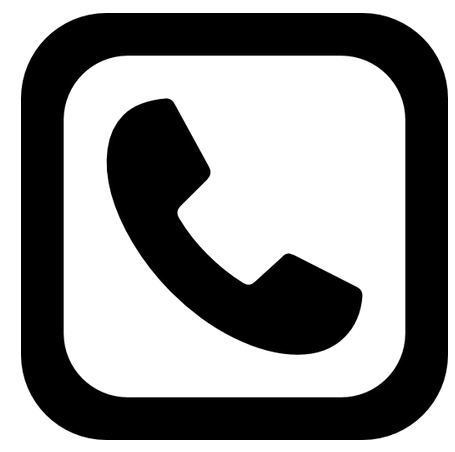     Polizeidienststelle               Tel.:    Notarzt                                Tel.:    Notfallseelsorge                  Tel.:    Nachbarn                            Tel.:    Unternehmer / Zentrale      Tel.:    BGN                                    Tel.: 0621 4456-0    Polizeidienststelle               Tel.:    Notarzt                                Tel.:    Notfallseelsorge                  Tel.:    Nachbarn                            Tel.:    Unternehmer / Zentrale      Tel.:    BGN                                    Tel.: 0621 4456-0    Polizeidienststelle               Tel.:    Notarzt                                Tel.:    Notfallseelsorge                  Tel.:    Nachbarn                            Tel.:    Unternehmer / Zentrale      Tel.:    BGN                                    Tel.: 0621 4456-0    Polizeidienststelle               Tel.:    Notarzt                                Tel.:    Notfallseelsorge                  Tel.:    Nachbarn                            Tel.:    Unternehmer / Zentrale      Tel.:    BGN                                    Tel.: 0621 4456-0    Polizeidienststelle               Tel.:    Notarzt                                Tel.:    Notfallseelsorge                  Tel.:    Nachbarn                            Tel.:    Unternehmer / Zentrale      Tel.:    BGN                                    Tel.: 0621 4456-03. Umgang mit Zahlungsmitteln im Betrieb3. Umgang mit Zahlungsmitteln im Betrieb3. Umgang mit Zahlungsmitteln im Betrieb3. Umgang mit Zahlungsmitteln im Betrieb3. Umgang mit Zahlungsmitteln im Betrieb3. Umgang mit Zahlungsmitteln im Betrieb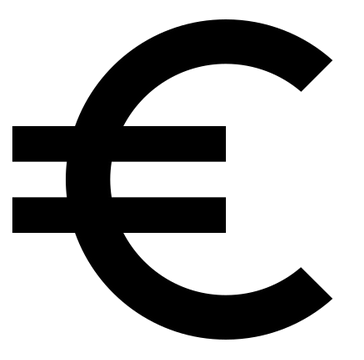 Kasse nach dem Kassieren unverzüglich verschließen.Beträge über ____ € sofort abschöpfen und sichern (z. B. im Tresor).Geldeinnahmen nicht mit nach Hause nehmen.Zählen und Bündeln von Geld hinter verschlossener Tür durchführen und Einsicht von außen verhindern.Kasse nach dem Kassieren unverzüglich verschließen.Beträge über ____ € sofort abschöpfen und sichern (z. B. im Tresor).Geldeinnahmen nicht mit nach Hause nehmen.Zählen und Bündeln von Geld hinter verschlossener Tür durchführen und Einsicht von außen verhindern.Kasse nach dem Kassieren unverzüglich verschließen.Beträge über ____ € sofort abschöpfen und sichern (z. B. im Tresor).Geldeinnahmen nicht mit nach Hause nehmen.Zählen und Bündeln von Geld hinter verschlossener Tür durchführen und Einsicht von außen verhindern.Kasse nach dem Kassieren unverzüglich verschließen.Beträge über ____ € sofort abschöpfen und sichern (z. B. im Tresor).Geldeinnahmen nicht mit nach Hause nehmen.Zählen und Bündeln von Geld hinter verschlossener Tür durchführen und Einsicht von außen verhindern.Kasse nach dem Kassieren unverzüglich verschließen.Beträge über ____ € sofort abschöpfen und sichern (z. B. im Tresor).Geldeinnahmen nicht mit nach Hause nehmen.Zählen und Bündeln von Geld hinter verschlossener Tür durchführen und Einsicht von außen verhindern.4. Geldtransport4. Geldtransport4. Geldtransport4. Geldtransport4. Geldtransport4. GeldtransportFestgelegtes Verfahren zur Legitimation und Geldübergabe mit Werttransportunternehmen einhalten.Bei Geldtransport durch eigene Beschäftigte:Mindestens durch zwei Personen in einem geeigneten Geldbehältnis.Geldtransport zu wechselnden Zeiten vornehmen.Immer wechselnde Routen wählen.Sichtkontrolle des Außenbereichs vor Verlassen des Betriebes, z. B. über Türspion durchführen.Festgelegtes Verfahren zur Legitimation und Geldübergabe mit Werttransportunternehmen einhalten.Bei Geldtransport durch eigene Beschäftigte:Mindestens durch zwei Personen in einem geeigneten Geldbehältnis.Geldtransport zu wechselnden Zeiten vornehmen.Immer wechselnde Routen wählen.Sichtkontrolle des Außenbereichs vor Verlassen des Betriebes, z. B. über Türspion durchführen.Festgelegtes Verfahren zur Legitimation und Geldübergabe mit Werttransportunternehmen einhalten.Bei Geldtransport durch eigene Beschäftigte:Mindestens durch zwei Personen in einem geeigneten Geldbehältnis.Geldtransport zu wechselnden Zeiten vornehmen.Immer wechselnde Routen wählen.Sichtkontrolle des Außenbereichs vor Verlassen des Betriebes, z. B. über Türspion durchführen.Festgelegtes Verfahren zur Legitimation und Geldübergabe mit Werttransportunternehmen einhalten.Bei Geldtransport durch eigene Beschäftigte:Mindestens durch zwei Personen in einem geeigneten Geldbehältnis.Geldtransport zu wechselnden Zeiten vornehmen.Immer wechselnde Routen wählen.Sichtkontrolle des Außenbereichs vor Verlassen des Betriebes, z. B. über Türspion durchführen.Festgelegtes Verfahren zur Legitimation und Geldübergabe mit Werttransportunternehmen einhalten.Bei Geldtransport durch eigene Beschäftigte:Mindestens durch zwei Personen in einem geeigneten Geldbehältnis.Geldtransport zu wechselnden Zeiten vornehmen.Immer wechselnde Routen wählen.Sichtkontrolle des Außenbereichs vor Verlassen des Betriebes, z. B. über Türspion durchführen.5. Verhalten während eines Überfalls5. Verhalten während eines Überfalls5. Verhalten während eines Überfalls5. Verhalten während eines Überfalls5. Verhalten während eines Überfalls5. Verhalten während eines ÜberfallsRuhe bewahren und nicht den Helden spielen.Anweisungen des Täters befolgen.Keine Waffen oder Ähnliches benutzen.Täter nicht provozieren.Fluchtweg nicht versperren.Ruhe bewahren und nicht den Helden spielen.Anweisungen des Täters befolgen.Keine Waffen oder Ähnliches benutzen.Täter nicht provozieren.Fluchtweg nicht versperren.Ruhe bewahren und nicht den Helden spielen.Anweisungen des Täters befolgen.Keine Waffen oder Ähnliches benutzen.Täter nicht provozieren.Fluchtweg nicht versperren.Ruhe bewahren und nicht den Helden spielen.Anweisungen des Täters befolgen.Keine Waffen oder Ähnliches benutzen.Täter nicht provozieren.Fluchtweg nicht versperren.Ruhe bewahren und nicht den Helden spielen.Anweisungen des Täters befolgen.Keine Waffen oder Ähnliches benutzen.Täter nicht provozieren.Fluchtweg nicht versperren.6. Verhalten nach einem Überfall6. Verhalten nach einem Überfall6. Verhalten nach einem Überfall6. Verhalten nach einem Überfall6. Verhalten nach einem Überfall6. Verhalten nach einem ÜberfallUnmittelbare Betreuung der Opfer:Beruhigend einwirken.Bedürfnisse abklären (bspw. Information an Angehörige, Arztkontakt).Hilfe organisieren.Anwesende um Mithilfe bitten.Meldungen absetzten: Polizei verständigen.BGN informieren.Für den Betrieb gilt: Nachbetreuung der Opfer organisieren.Kontakt zu den Opfern halten.Gegebenenfalls Dienstplan anpassen.Wenn möglich, Fahndungsblatt zusammen mit dem Opfer ausfüllen.Unmittelbare Betreuung der Opfer:Beruhigend einwirken.Bedürfnisse abklären (bspw. Information an Angehörige, Arztkontakt).Hilfe organisieren.Anwesende um Mithilfe bitten.Meldungen absetzten: Polizei verständigen.BGN informieren.Für den Betrieb gilt: Nachbetreuung der Opfer organisieren.Kontakt zu den Opfern halten.Gegebenenfalls Dienstplan anpassen.Wenn möglich, Fahndungsblatt zusammen mit dem Opfer ausfüllen.Unmittelbare Betreuung der Opfer:Beruhigend einwirken.Bedürfnisse abklären (bspw. Information an Angehörige, Arztkontakt).Hilfe organisieren.Anwesende um Mithilfe bitten.Meldungen absetzten: Polizei verständigen.BGN informieren.Für den Betrieb gilt: Nachbetreuung der Opfer organisieren.Kontakt zu den Opfern halten.Gegebenenfalls Dienstplan anpassen.Wenn möglich, Fahndungsblatt zusammen mit dem Opfer ausfüllen.Unmittelbare Betreuung der Opfer:Beruhigend einwirken.Bedürfnisse abklären (bspw. Information an Angehörige, Arztkontakt).Hilfe organisieren.Anwesende um Mithilfe bitten.Meldungen absetzten: Polizei verständigen.BGN informieren.Für den Betrieb gilt: Nachbetreuung der Opfer organisieren.Kontakt zu den Opfern halten.Gegebenenfalls Dienstplan anpassen.Wenn möglich, Fahndungsblatt zusammen mit dem Opfer ausfüllen.Unmittelbare Betreuung der Opfer:Beruhigend einwirken.Bedürfnisse abklären (bspw. Information an Angehörige, Arztkontakt).Hilfe organisieren.Anwesende um Mithilfe bitten.Meldungen absetzten: Polizei verständigen.BGN informieren.Für den Betrieb gilt: Nachbetreuung der Opfer organisieren.Kontakt zu den Opfern halten.Gegebenenfalls Dienstplan anpassen.Wenn möglich, Fahndungsblatt zusammen mit dem Opfer ausfüllen.Freigabedatum:Nächster Überprüfungstermin dieser Betriebsanweisung:Freigabedatum:Nächster Überprüfungstermin dieser Betriebsanweisung:Freigabedatum:Nächster Überprüfungstermin dieser Betriebsanweisung:Unterschrift:
Geschäftsleitung/Vorgesetzte PersonUnterschrift:
Geschäftsleitung/Vorgesetzte PersonUnterschrift:
Geschäftsleitung/Vorgesetzte Person